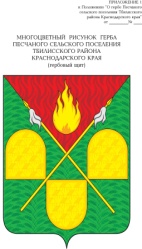 АДМИНИСТРАЦИЯ ПЕСЧАНОГО СЕЛЬСКОГО ПОСЕЛЕНИЯ ТБИЛИССКОГО РАЙОНАПОСТАНОВЛЕНИЕот  «___» __________ года                                                                                   №__х. Песчаный О разрешении регистрации брака Одинцову С.А., 2004 года рожденияРассмотрев заявления граждан Одинцовой Марины Викторовны,                           07.09.1971 года рождения и Одинцова Александра Викторовича,                                        09.04.1974 года рождения о разрешении регистрации брака их несовершеннолетнего сына Одинцова Станислава Александровича,                                           01 июня 2004 года рождения с Джумагашиевой Асей Алимхановной,                                        20 июля 2002 года рождения. На основании свидетельства о рождении Одинцовой Дины Станиславовны, 01.06.2021 года рождения VI-АГ № 707862 и руководствуясь статьей 13 Семейного кодекса Российской Федерации, статьей 25 Федерального закона от 15 ноября 1997 года № 143-ФЗ «Об актах гражданского состояния», постановлением №41 от от 08.07.2019 года «Об утверждении административного регламента предоставления администрацией Песчаного сельского поселения  Тбилисского района муниципальной услуги «Выдача разрешений на вступление в брак лицам, достигшим возраста шестнадцати лет», статьями 31, 58, 60 устава Песчаного сельского поселения Тбилисского района, п о с т а н о в л я ю:Разрешить несовершеннолетнему Одинцову Станиславу Александровичу, 1 июня 2004 года рождения регистрацию брака с Джумагашиевой Асей Алимхановной, 20 июля 2002 года рождения, снизив ему брачный возраст на 1 год. Контроль за выполнением настоящего постановления оставляю за собой.Постановление вступает в силу со дня его подписания.Исполняющий обязанности главы Песчаного сельского поселения Тбилисского района                	В.А. ОлехновичЛИСТ СОГЛАСОВАНИЯпроекта постановления администрации муниципального образования Тбилисский районот__________________ №________«О разрешении регистрации брака Одинцову С.А., 2004 года рождения»Проект составлен и внесён:Эксперт, специалист администрации Песчаного сельского поселения Тбилисского районаВ.А. Олехнович